  Подарок дорогим и близким 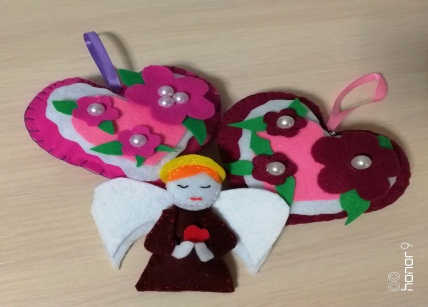 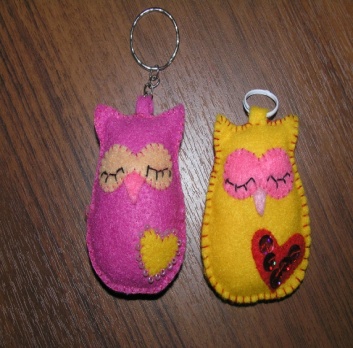 Развиваем ручки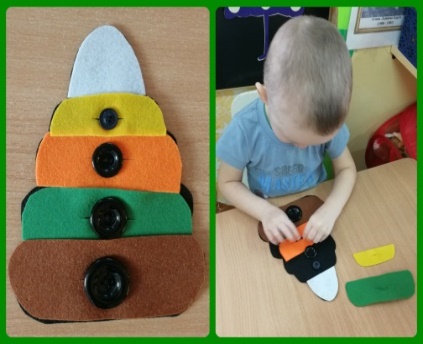 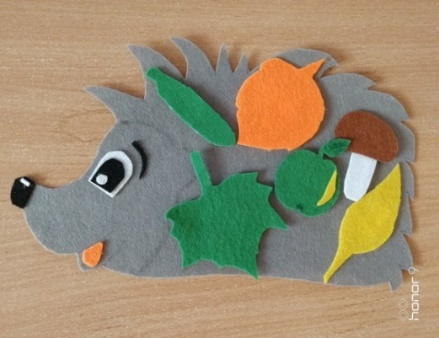 Не учи безделью - учи рукоделию!Алгоритм деятельности:ИдеяМатериалТворческий процесс – выкройка, шаблон…Дизайн - деятельность – шить, клеить…Хорошего Вам настроения и удачного рукоделия!!!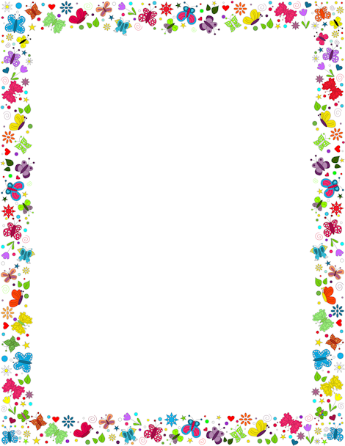 Муниципальное бюджетное дошкольное образовательное учрежениеДетский сад №12 «Журавлик»Муниципальный этап профессионального конкурса «Воспитатель года - 2020»«Мастер-класс»«Изготовление и использование многофункциональных пособий из фетра»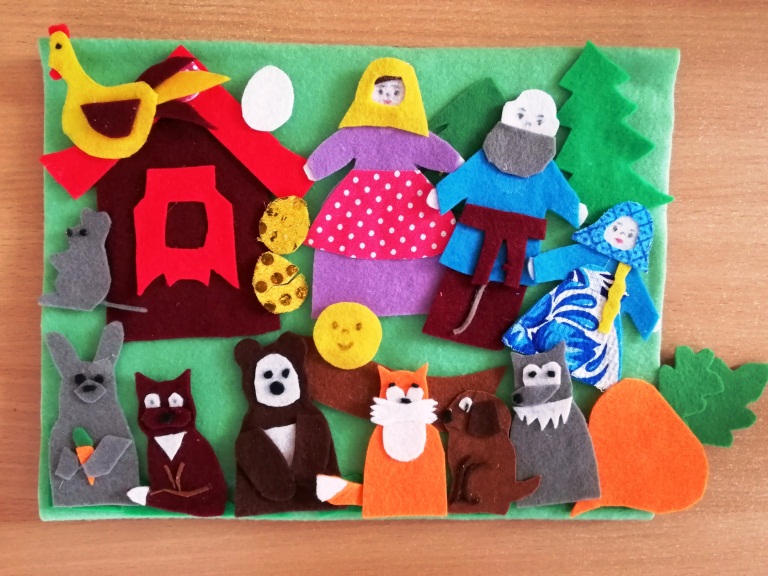 Подготовила: Лукьянцева Юлия Андреевна, воспитательРубцовск, 2019Если вы согласны, что в современном мире особую ценность и значимость приобретают уникальные и неповторимые авторские работы, то наш мастер класс для вас! Любое рукоделие хранит тепло рук мастера, дарит вашим близким заботу и радость, частичку вашей души и сердца. Чем бы вы ни занимались, увлечение мастерить из фетра поможет раскрыть свои таланты, узнать себя и показать себя миру. 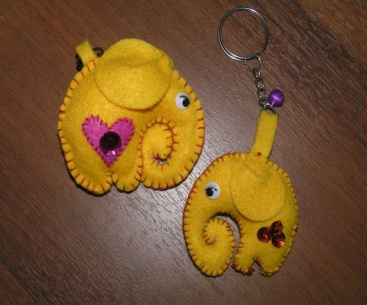 Это хобби отлично снимает стресс, лечит тело и душу, создает особое настроение гармонии и радости! А если вы привлечете детей и научите их моделировать из этого материала то, несомненно, подарите технические умения, творческое развитие и волшебное настроение!  ФЕТР  (от франц. feutre – войлок) - материал, получаемый валянием пуха (тонкого волоса) главным образом зайцев, кроликов и коз, отходов меха, тонкой и полугрубой шерсти (иногда с примесью химических волокон). В зависимости от внешней отделки различают: гладкий, ворсовой.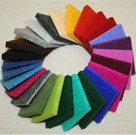 Существует легенда, что фетр получили случайно, в результате сваливания шерсти в обуви кочевников. С тех давних пор стали активно использовать этот материал в создании одежды, палаток, ковров. Современный фетр для рукоделия — это нетканый материал, который производится традиционно из шерстяного волокна путем сцепления его между собой под воздействием горячей воды, пара и давления. Это основа волоковаляния. Идеи для фетрового творчества:О домике в деревне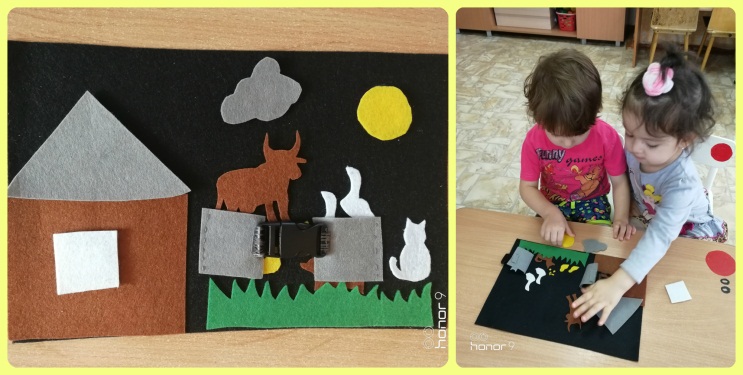 О временах года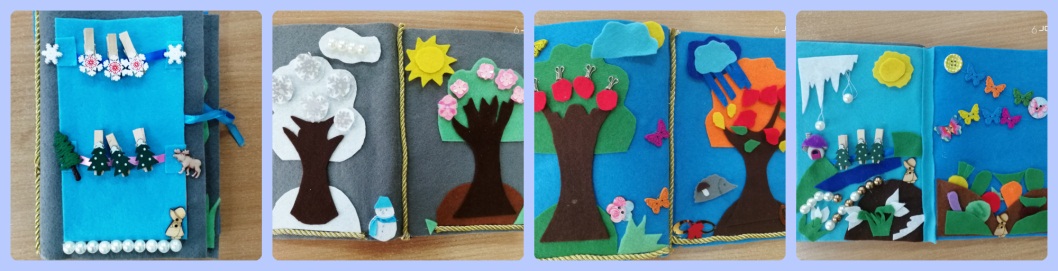 О моде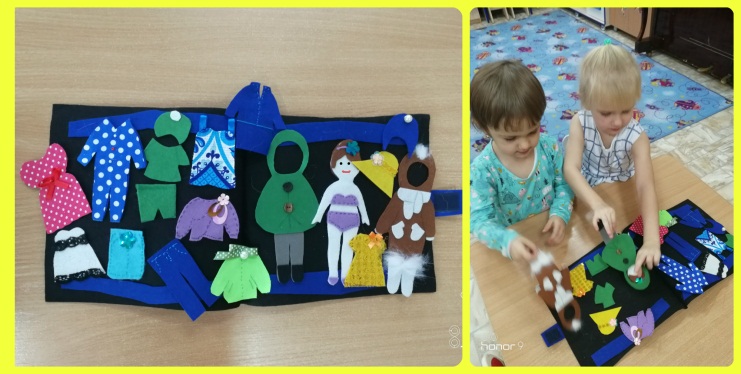 Все обо всем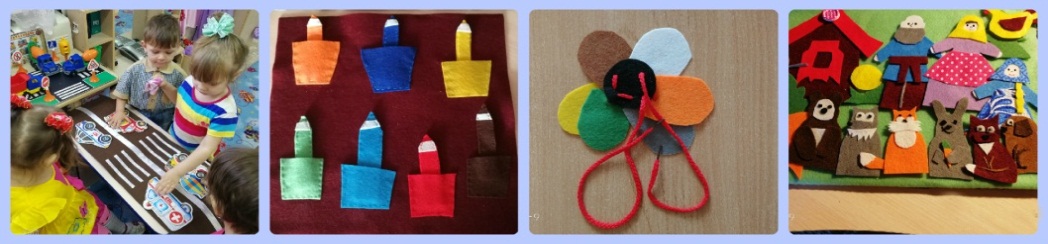 